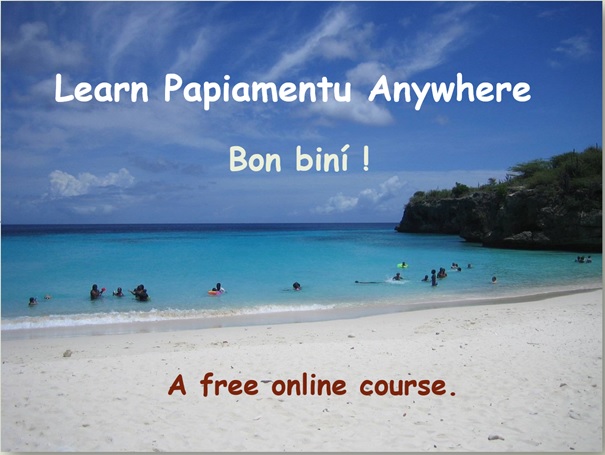 Number, dia, luna, aña, hasi añaPAPIAMENTU1.5 Hasi añaHasi aña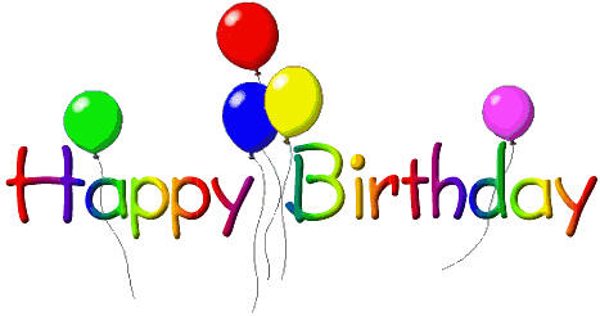 Kada lenga i kultura tin su mes konsepshon úniko dje aniversario di nasementu kada aña.  Por ehèmpel:Na papiamentu, bo ta hasi aña (un aña mas) e dia aniversario di bo nasementu.Ki dia bo ta hasi aña?Na spañó, bo ta kumpli (mas) aña (años - plural).¿Cuándo es tu cumpleaños?Na ingles, bo tin un dia (aniversario) di bo nasementu.When is your birthday?Na hulandés, bo ta selebrá  bo dia anual.Wanneer is jouw verjaardag?1.5.1 Hasi aña: Vokabulario i KonseptoHasi aña: Ekspreshon Nota: Si e situashon ta mas formal, ta usae nomber dje persona òf “señor/señora” (di spañó) òf “mener /yufrow” (di hulandes.)  Por ehèmpel:“Ki dia Kathy (señora) ta hasi aña?” (papiando direktamente ku Kathy.)Nota e uso di kontrakshon akí pa tempu pasá.  (E partíkula “a” ta indiká tempu pasá.)mi a > m’a (ta zona komo “ma”)Bo a > b’a (ta zona komo “ba”).Ta presentá uso di kontrakshon mas aworó. E ta hopi komun.Hasi aña: Kantika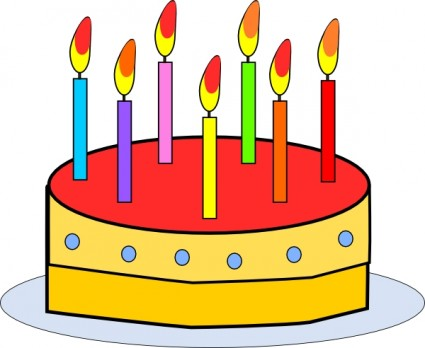 Salú ku boloSalú ku bolo nos ke, salú ku bolo nos kesalú ku bolo, salú ku bolo,  salú ku bolo nos ke.Si no tin nos ta bai, si no tin nos ta baisi no tin, si no tin, si no tin nos ta bai.Pasobra tin nos ta keda, pasobra tin nos ta kedapasobra tin, pasobra tin, pasobra tin nos ta keda.NEDERLANDS1.5 VerjaardagenHasi aña(Verjaardag)Talen en culturen hebben hun eigen unieke concepten van wat het betekent als de dag van je geboorte voorbij komt ieder jaar. Bijvoorbeeld:In het papiaments is een verjaardag “een nieuw jaar (aña) maken (hasi)”.		Ki dia bo ta hasi aña? In het spaans “vervul (cumple) je je jaar (años)” 	      ¿Cuándo es tu cumpleaños?      In het engels “heb (have) je een geboortedag (birthday)” en vraag je wanneer dat is.When is your birthday?	In het nederlands vier je je verjaardag (jarig).  		    Wanneer is jouw verjaardag?1.5.1 Verjaardagen: Woordenschat en ConceptenVerjaardagen: UitdrukkingenNoot:     als de situatie formeler is, kun je zowel de persoon’s naam gebruiken, of “senor/senora (uit het spaans) als “mener/yufrou (uit het nederlands). Bijvoorbeeld: “Ki dia Kathy (señora) ta hasi aña? = “Wanneer is jouw verjaardag?” (gericht aan Kathy) Nota e uzo di kontrakshon aki pa tempu pasá.  (a= gedeelte van verleden tijd). mi a > m’a (klingt als “ma”)Bo a > b’a (klingt als “ba”).Later meer over samenvoegingen. Ze komen veelvuldig voor.Verjaardagen: LiedjeSalú ku boloSalú ku bolo nos ke, salú ku bolo nos kesalú ku bolo, salú ku bolo,  salú ku bolo nos ke.Si no tin nos ta bai, si no tin nos ta baisi no tin, si no tin, si no tin nos ta bai.Pasobra tin nos ta keda, pasobra tin nos ta kedapasobra tin, pasobra tin, pasobra tin nos ta keda.ENGLISHBirthdaysHasi aña(Birthday)Languages and cultures have their own unique conceptions of what it means when the day of your birth comes around each year.For example:In Papiamentu, a birthday is when you “make” (hasi) another year (aña).		      Ki dia bo ta hasi aña? 		In Spanish, you “complete” (cumplir) years (años).		  ¿Cuándo es tu cumpleaños? 	  In English, you “have” a birthday, and you ask when it is.			     When is your birthday? 	     In Dutch, you celebrate your yearly day (verjaardag). 			  Wanneer is jouw verjaardag? 1.5.1 Birthdays: Vocabulary and ConceptsBirthdays: ExpressionsNote:       If the situation is more formal, you would use eitherthe person’s name or “señor / señora” (from Spanish) or “mener /yufrow” (from Dutch).  For example: “Ki dia Kathy (señora) ta hasi aña?” = “When is your birthday?” (addressing Kathy).Also note the use of contractions here for the past tense.  (a = past tense particle)   mi a > m’a  (sounds like “ma”)   Bo a = b’a (sounds like “ba”).More on contractions later.  They are very common.Birthdays: Song Salú ku boloSalú ku bolo nos ke, salú ku bolo nos kesalú ku bolo, salú ku bolo,  salú ku bolo nos ke.Si no tin nos ta bai, si no tin nos ta baisi no tin, si no tin, si no tin nos ta bai.Pasobra tin nos ta keda, pasobra tin nos ta kedapasobra tin, pasobra tin, pasobra tin nos ta keda.ESPAÑOL1.5  CumpleañosHasi aña(Cumpleaños)Cada lengua y cultura tiene su concepción única de lo que significa el aniversario de la fecha de nacimiento. Por ejemplo:En papiamentu, el cumpleaños es cuando haces (hasi) otro año (aña).	 	¿Ki dia bo ta hasi aña?	    En español, cumples (un número de) años.	      ¿Cuándo es tu cumpleaños?         En inglés, tienes un (aniversario del) día de nacimiento 		      	When is your birthday?	   En holandés, celebras tu día anual (verjaardag).		        Wanneer is jouw verjaardag?1.5.1 Cumpleaños: Vocabulario y conceptosCumpleaños: ExpresionesNota:       Si la situación es más formal, se usa  el nombre de la persona o “señor / señora” (de español) o “mener /yufrow” (del holandés).  Por ejemplo:  “Ki dia Kathy (señora) ta hasi aña?” ¿Cuándo es su cumpleaños? (dirigiéndose a Kathy).Nota también el uso de contracciones aquí para el tiempo pasado. (a = la partícula para denotar tiempo pasado.)   mi a > m’a (suena como “ma”)   Bo a = b’a (suena como “ba”).Se presentará el uso de contracciones más adelante.  Es muy común.Cumpleaños: CanciónSalú ku boloSalú ku bolo nos ke, salú ku bolo nos kesalú ku bolo, salú ku bolo,  salú ku bolo nos ke.Si no tin nos ta bai, si no tin nos ta baisi no tin, si no tin, si no tin nos ta bai.Pasobra tin nos ta keda, pasobra tin nos ta kedapasobra tin, pasobra tin, pasobra tin nos ta keda.               Algun ekspreshon                           hasi aña Ki dia bo ta hasi aña?Mi ta hasi aña dieskuater di yüni.Na ki aña bo a (b’a) nase?Mi a (M’a) nase na aña mil nobeshensetentidos (1972).Kuantu aña bo tin?Mi tin bintitres aña.Vokabulariosalú bolonos keSi no tinnos ta bainos ta kedapasobra               Algun ekspreshon                                     Een paar uitdrukkingenhasi aña /kumpliañaverjaardag / jarigKi dia bo ta hasi aña?Wanneer is jouw verjaardag?Mi ta hasi aña dieskuater (14) di yüni.Mijn verjaardag is op veertien juni.Na ki aña bo a (b’a) nase?In welk jaar ben jij geboren?Mi a (M’a) nase na aña mil nobeshensetentidos.Ik ben geboren in negentientweëenzeventig.Kuantu aña bo tin?Hoe oud ben jij?Mi tin bintitres aña.Ik ben twintig jaar.VokabularioWoordenschatSalú(Letterlijk: “gezondheid”) – een toast tijdens het drinkenboloverjaardagstaartnos kewij willenSi no tinals er geen isnos ta baiwe zullen gaannos ta kedawij zullen blijvenpasobraomdat               Algun ekspreshon                           A few expressions               Algun ekspreshon                           A few expressionshasi aña (lit. “to make year)to have a birthdayKi dia bo ta hasi aña?When (What day) is your birthday?Mi ta hasi aña dieskuater (14) di yüni.My birthday is on June 14th.Na ki aña bo a (b’a) nase?(In) What year were you born?Mi a (M’a) nase na aña mil nobeshensetentidos.I was born in 1972.Kuantu aña bo tin?How old are you?Mi tin bintitres aña.I am 23 years old.VokabularioVocabularySalúlit. “health” - a toast when you drinkbolocakenos kewe wantSi no tinIf there isn’t anynos ta baiwe will (go) leavenos ta kedawe will staypasobrabecause                Algun ekspreshon                           Algunas expresiones               Algun ekspreshon                           Algunas expresioneshasi aña (lit. “hacer año”)el cumpleaños / cumplir añosKi dia bo ta hasi aña?¿Cuándo (Qué día) es tu cumpleaños?Mi ta hasi aña dieskuater (14) di yüni.Mi cumpleaños es el 14 de junio.Na ki aña bo a (b’a) nase?¿En qué año naciste?Mi a (M’a) nase na mil nobeshensetentidos.Nací en 1972.Kuantu aña bo tin?¿Cuántos años tienes?Mi tin bintitres aña.Tengo 23 años.VokabularioVocabulariosalúsaludbolopastelnos kequeremosSi no tinSi no haynos ta bainos vamosnos ta kedawe will staypasobraporque 